Na temelju članka 72. Statuta Osnovne škole Nikole Tesle, a u svezi s člankom 34. Zakona o fiskalnoj odgovomosti (NN, br. I l 1/18.) i člankom 7. Uredbe o sastavljanju i predaji Izjave o fiskalnoj odgovomosti (NN, 95/19.) ravnateljica Osnovne škole Nikole Tesle, Gračac donosiPROCEDURUO OSTVARIVANJU 1 KORIŠTENJU VLASTITIH PRIHODAČlanak 1.Ovom Procedurom o ostvarivanju i korištenju vlastitih prihoda (dalje u tekstu: Procedura) ureduju se materijalna i proceduralna pitanja u pogledu ostvarivanja i raspolaganja vlastitim prihodima Osnovne škole Nikole Tesle (dalje u tekstu: Škola).Odredbe ove Procedure ne odnose se na sredstva državnoga proračuna, proračuna zadarske županije, te tekuće pomoći u okviru projekata.Članak 2.Izrazi navedeni u ovoj Proceduri neutralni su glede rodne pripadnosti i odnose se na osobe oba spola.Članak 3.Vlastitim prihodima iz članka 1. stavka 1. ove Procedure smatraju se prihodi koje Škola ostvari od obavljanja poslova na tržištu i tržišnim uvjetima koji se ne financiraju iz proračuna.Škola može ostvariti prihode od:najma školskog prostora (dvorane) donacija, božićnog sajmauskšnjeg sajmahumanitarne akcije s jasno propisanim korisnikom zadrugeNajam školskog prostoraČlanak 4.Skolski prostor Skole može se iznajmiti zainteresiranim građanima, udrugama, ustanovama, klubovima i drugim pravnim osobama (u daljnjem tekstu: najmoprimci) za potrebe održavanja sastanaka, predavanja, radionica, treninga i slično, ako Škola ima organizacijskih i prostornih uvjeta, te ako djelatnost koju bi najmoprimac obavljao u školskom prostoru nije u suprotnosti s odgojno-obrazovnom funkcijom Škole. Prihodi od najma dvorane mogu se isključivo koristiti namjenski sukladno odluci zadarske županije.Članak 5.Škola s najmoprimcem iz članka 4. ove Procedure sklapa ugovor o najmu u kojem se pobliže određuju uvjeti najma.DonacijeČlanak 6.Škola može primiti donaciju u novcu, koju će koristiti za namjene za koje je dana, odnosno za namjene koje je odredio donator, osim ako donacija nije u suprotnosti s odgojno-obrazovnom funkcijom Škole.U slučaju da je primljena donacija u suprotnosti s odgojno-obrazovnom funkcijom Skole, ravnatelj će naložiti računovodstvu škole povrat primljenih sredstava.Članak 7.U slučaju da donator nije odredio namjenu doniranih sredstava ista će se koristiti u svrhu utvrđenu člankom 9. ove Procedure.Članak 8.Škola može primiti dar u naravi ako se može koristiti u odgojno-obrazovnoj funkciji Škole.Stvama ili procijenjena vrijednost primljenog dara dostavlja se računovodstvu Škole radi daljnjega postupanja sukladno odredbama o proračunskom računovodstvu. Članak 9.Ostvareni vlastiti prihodi iz članka 3. ove procedure, ukoliko Osnivač Škole svojom odlukom drukčije ne odluči, koriste se za podmirenje:materijalno-financijskih rashoda Škole nastalih realizacijom programa i aktivnosti temeljem kojih su vlastiti prihodi ostvareni, troškova za podizanje razine učeničkog standarda, troškova zapošljavanja radnika na teret sredstava iz vlastitih prihoda, troškove stručnih usavršavanja radnika Skole, troškova uređenja učeničkih i uredskih prostorija, troškova kupovine opreme i sitnog inventara.Članak 10.Evidencija o sklopljenim ugovorima za vlastite prihode vodi se u tajništvu Škole, a nadzor i naplatu vlastitih prihoda vodi računovodstvo Škole sukladno odredbama interne Procedure naplate prihoda.Članak 11.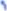 Ova Procedura objavljena je oglasnoj ploči i mrežnim stranicama Škole dana 24. veljače  2024. godine i stupila je na snagu te se primjenjuje od dana objave.Gračac, 23. veljače 2024. godineRavnateljica:Slavica Miočić dipl.ing.                                                                                                                                                                                                    KLASA: 011-03/24-03/5                                                                                                                                        URBROJ: 2198-1-28-24-1                                                                                                           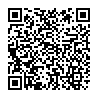 